			Dům dětí a mládeže ALFA, Pardubice-Polabiny, Družby 334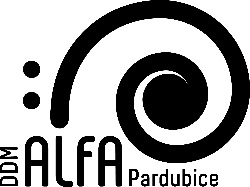 Družby 334, 530 09 PardubiceIČ: 481 612 33, DIČ: CZ 481 612 33, bankovní spojení: 2722197/0300			tel.: 469 811 767, www.ddmalfa.cz, e-mail: ddmalfa@ddmalfa.cz Objednávka :  OD 27/2019Dodavatel:Prusa Research s.r.o.Partyzánská 188/7a, 1700Praha 7IČ: 24213705DIČ: CZ24213705Objednavatel:Dům dětí a mládeže ALFA PardubiceDružby 33453009IČ: 481 612 33
DIČ: CZ 481 612 33Věc:Objednávka 2 ks 3D tiskáren typ Prusa I3 MK3S za účelem rozvoje technických oborů v odloučeném pracovišti DELTA. Cena za jedno zařízení: 26 990 Kč s DPHCelkem:  54 079 Kč s DPHVyřizuje: Petr KomárekTelefon:  603 165 366E-mail:    petr.komarek@ddmalfa.czV Pardubicích dne: 4. 12. 2019…………………………...Mgr. Miloš Adamů, MBAředitel DDM ALFA PardubiceSmluvní strany berou na vědomí, že text objednávky je veřejně přístupnou listinou ve smyslu zákona o svobodném přístupu k informacím. Smluvní strana souhlasí se zpracováním svých v objednávce uvedených osobních údajů. Konkrétně s jejich zveřejněním v registru smluv ve smyslu zák. č.  340/2015 Sb., Domem dětí a mládeže Pardubice-Polabiny, Družby 334, 53009 Pardubice, IČ: 48161233, DIČ: 481 612 33. Souhlas uděluje smluvní strana na dobu neurčitou a osobní údaje poskytuje dobrovolně.